Stage 5 Computing Technology 7-10 (200 hours): Sample scope and sequence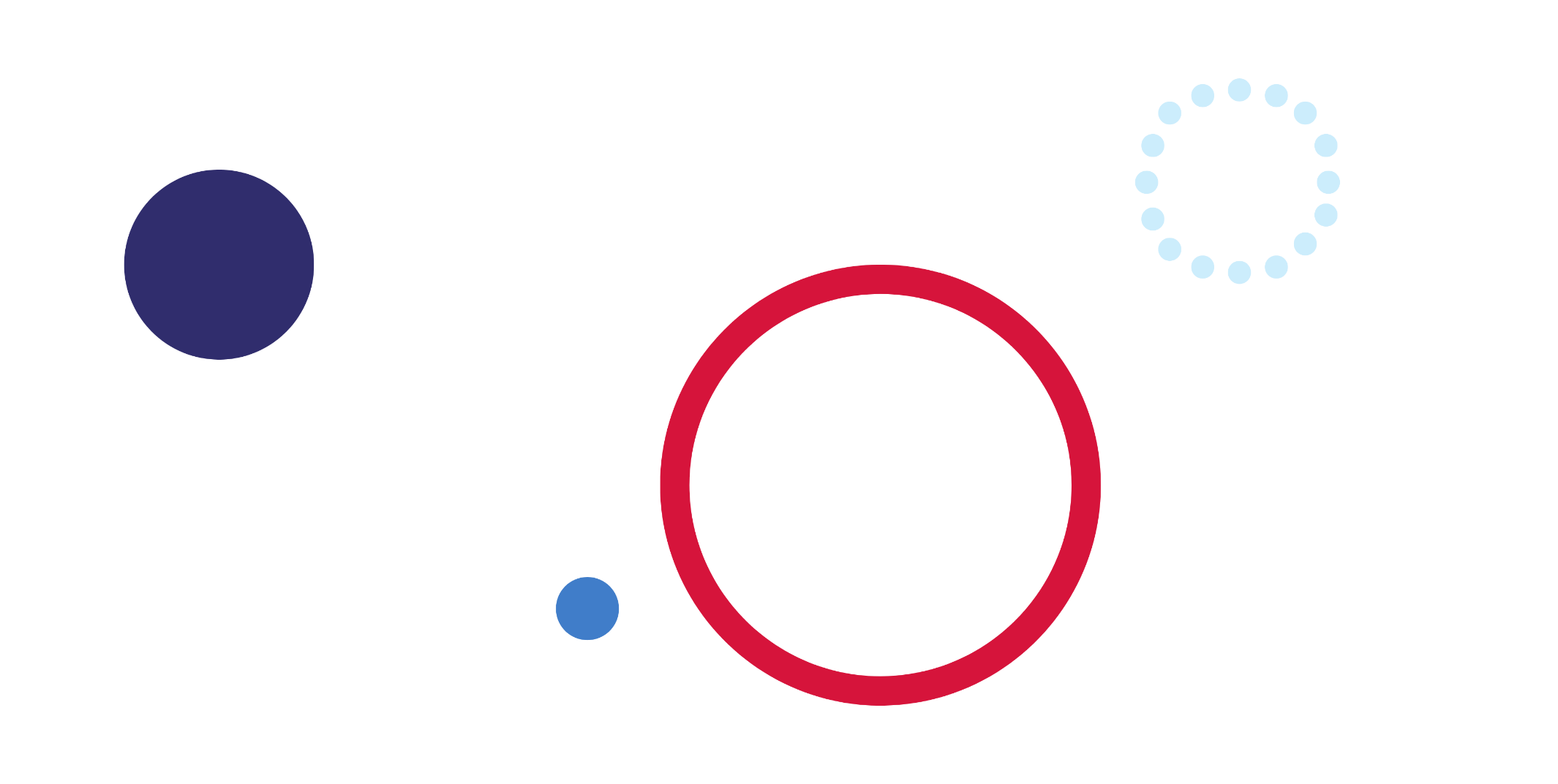 RationaleAll NSW public schools need to plan curriculum and develop teaching programs consistent with the Education Act 1990 (NSW) and the NSW Education Standards Authority (NESA) syllabuses and credentialing requirements.Scope and sequences form part of the ongoing documentation or evidence schools maintain to comply with the department’s policy, policy standards, and registration requirements.Developing a robust scope and sequence has many benefits and may help teachers and schools to:promote high expectations for student learningidentify opportunities for explicit teachingcreate opportunities for students to receive feedback on their learningsystematically plan for and undertake assessmentcollect and use data to monitor achievements and identify gaps in learningdifferentiate curriculum delivery to meet the needs of students at different levels of achievementcollaborate with other teachers to plan for quality teaching and learning.This resource has been developed to assist teachers in NSW Department of Education schools to create learning that is contextualised to their classroom. It can be used as a basis for the teacher’s own program, assessment, or scope and sequence, or be used as an example of how the new curriculum could be implemented. The resource has suggested timeframes that may need to be adjusted by the teacher to meet the needs of their students.Stage 5 Computing Technology 7-10 (200 hours): sample scope and sequenceTable  – Computing Technology 200-hour scope and sequenceOutcomes and other elements of syllabus references in this document are from the NSW Computing Technology 7-10 Syllabus (2022) © NSW Education Standards Authority (NESA) for and on behalf of the Crown in right of the State of New South Wales, 2022.Support and alignmentResource evaluation and support: All curriculum resources are prepared through a rigorous process. Resources are periodically reviewed as part of our ongoing evaluation plan to ensure currency, relevance, and effectiveness. For additional support or advice contact the TAS (Technological and Applied Studies) curriculum team by emailing TAS@det.nsw.edu.au.Alignment to system priorities and/or needs: School Excellence Policy, School Success ModelAlignment to the School Excellence Framework: This resource supports the School Excellence Framework elements of curriculum (curriculum provision, teaching and learning programs) and effective classroom practice (lesson planning).Alignment to Australian Professional Teaching Standards: This resource supports teachers to address Australian Professional Teaching Standards 2.2.2, 3.2.2.Consulted with: Curriculum and ReformNSW syllabus: Computing Technology 7-10Syllabus outcomes: CT5-SAF-01, CT5-DPM-01, CT5-COL-01, CT5-EVL-01, CT5-DAT-01, CT5-COM-01, CT5-OPL-01, CT5-THI-01, CT5-DAT-02, CT5-DES-01.Author: TAS Curriculum Secondary LearnersPublisher: State of NSW, Department of EducationResource: Scope and sequenceRelated resources: Further resources to support Stage 5 and Computing Technology can be found on the TAS curriculum page.Professional learning: Relevant professional learning is available through the TAS statewide staffroom.Universal Design for Learning: Universal Design for Learning planning tool. Support the diverse learning needs of students using inclusive teaching and learning strategies.Creation date: 2022Rights: © State of New South Wales, Department of Education.Evidence baseThese sources have been consulted when developing this resource.NSW Computing Technology 7-10 Syllabus © 2022 NSW Education Standards Authority (NESA) for and on behalf of the Crown in right of the State of New South Wales.© 2021 NSW Education Standards Authority. This document contains NSW Curriculum and syllabus content. The NSW Curriculum is developed by the NSW Education Standards Authority. This content is prepared by NESA for and on behalf of the Crown in right of the State of New South Wales. The material is protected by Crown copyright. Please refer to the NESA Copyright Disclaimer for more information.NESA (NSW Education Standards Authority) (2022) ‘Advice on scope and sequences’, Programming, NESA website, accessed 3 February 2023.NESA (NSW Education Standards Authority) (2022) ‘Proficient Teacher: Standard descriptors’, The Standards, NESA website, accessed 3 February 2023.State of New South Wales (Department of Education) (2021) ‘Universal Design for Learning planning tool’, Teaching and learning, NSW Department of Education website, accessed 3 February 2023.State of New South Wales (Department of Education) (2022) ‘Developing a scope and sequence’, Primary curriculum hub, NSW Department of Education website, accessed 3 February 2023.State of New South Wales (Department of Education) (2022) ‘Differentiating learning’, Refining practice, NSW Department of Education website, accessed 3 February 2023.Wiliam D (2013) ‘Assessment: The bridge between teaching and learning’, Voices from the Middle, 21(2):15–20, accessed 3 February 2023.CopyrightExcept as otherwise noted, all material is © State of New South Wales (Department of Education), 2021 and licensed under the Creative Commons Attribution 4.0 International License. All other material (third-party material) is used with permission or under licence. Where the copyright owner of third-party material has not licensed their material under a Creative Commons or similar licence, you should contact them directly for permission to reuse their material.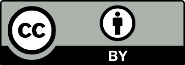 DurationLearning overviewOutcomesSkillsAssessmentSemester 1Enterprise Information Systems:Analysing dataStudents develop knowledge of how innovation has affected data collection in the evolution of computing technology.Students research how data is stored, transmitted and secured in digital systems and how information is communicated in a range of contexts including data visualisation.Students develop knowledge to acquire, represent, analyse and visualise simple and structured data.CT5-DPM-01 – applies iterative processes to define problems and plan, design, develop and evaluate computingCT5-EVL-01 – understands how innovation, enterprise and automation have inspired the evolution of computing technologyCT5-DAT-01 – explains how data is stored, transmitted and secured in digital systems and how information is communicated in a range of contextsCT5-COM-01 – communicates ideas, processes and solutions using appropriate mediaCT5-THI-01 – applies computational, design and systems thinking to the development of computingCT5-DAT-02 – acquires, represents, analyses and visualises simple and structured dataStudents develop skills in designing, planning and creating data for analysing in Enterprise Information Systems software.Students complete a project that collects, stores, organises, analyses and presents data.Students use spreadsheets, databases and presentation software to demonstrate the importance of data analysis.Students apply computational, design and systems thinking to the development of computing solutions.Assessment 1Researching analysing data careers taskAssessment 2Analysing data projectSemester 2Software development:Building mechatronic and automated systemsStudents explore a range of mechatronic and automated systems in the real-world to appreciate their development and complexity.Students develop knowledge and apply iterative processes to define problems and plan, design, develop and evaluate computing solutions. Students develop understanding of how innovation, enterprise and automation have inspired the evolution of mechatronic and automated systems.CT5-DPM-01 – applies iterative processes to define problems and plan, design, develop and evaluate computing solutionsCT5-COL-01 – manages, documents and explains individual and collaborative work practicesCT5-EVL-01 – understands how innovation, enterprise and automation have inspired the evolution of computing technologyCT5-OPL-01 – designs, produces and evaluates algorithms and implements them in a general-purpose and/or object-oriented programming languageCT5-THI-01 – applies computational, design and systems thinking to the development of computing solutionsStudents work collaboratively to build and program a functioning model project and document its development including testing and evaluation.Students apply computational, design and systems thinking to the development of computing solutions.Students design, produce and evaluate algorithms and implement them in a general-purpose and/or object-oriented programming language.Assessment 3Mechatronic and automated systems research taskAssessment 4Mechatronic and automated systems project - model and documentationSemester 3Software development:Creating games and simulationsStudents select and apply safe, secure and responsible practices in the ethical use of gaming and simulation technology.Students develop skills in communicating ideas, processes and solutions using appropriate media.Students develop knowledge and apply iterative processes to define problems and plan, design, develop and evaluate computing solutions.Students develop understanding of how innovation, enterprise and automation have inspired the evolution of games and simulations.CT5-SAF-01 – selects and applies safe, secure and responsible practices in the ethical use of data and computing technologyCT5-DPM-01 – applies iterative processes to define problems and plan, design, develop and evaluate computing solutionsCT5-COL-01 – manages, documents and explains individual and collaborative work practicesCT5-EVL-01 – understands how innovation, enterprise and automation have inspired the evolution of computing technologyCT5-COM-01 – communicates ideas, processes and solutions using appropriate mediaCT5-OPL-01 – designs, produces and evaluates algorithms and implements them in a general-purpose and/or object-oriented programming languageCT5-THI-01 – applies computational, design and systems thinking to the development of computing solutionsCT5-DES-01 – designs and creates user interfaces and the user experienceStudents work individually to design and program a game and/or simulation and document its development including testing and evaluation.Students apply computational, design and systems thinking to the development of computing solutions.Students design, produce and evaluate algorithms and implement them in a general-purpose and/or object-oriented programming language.Assessment 5Creating games and simulations research taskAssessment 6Creating games and simulations project and documentationSemester 4Enterprise Information Systems: Designing for user experienceStudents design and create user interfaces and the user experience.Students develop knowledge of how innovation has affected user experiences in the evolution of computing technology.Students select and apply safe, secure and responsible practices in the ethical use of data and computing technology.Students develop knowledge and apply iterative processes to define problems and plan, design, develop and evaluate computing solutions.CT5-SAF-01 – selects and applies safe, secure and responsible practices in the ethical use of data and computing technologyCT5-DPM-01 – applies iterative processes to define problems and plan, design, develop and evaluate computingCT5-COL-01 – manages, documents and explains individual and collaborative work practicesCT5-DAT-01 – explains how data is stored, transmitted and secured in digital systems and how information is communicated in a range of contextsCT5-COM-01 – communicates ideas, processes and solutions using appropriate mediaCT5-THI-01 – applies computational, design and systems thinking to the development of computingCT5-DAT-02 – acquires, represents, analyses and visualises simple and structured dataCT5-DES-01 – designs and creates user interfaces and the user experienceStudents develop skills in communicating ideas, processes and solutions using Enterprise Information Systems software.Students complete a project that allows them to design and create user interfaces and the user experience.Students apply computational, design and systems thinking to the development of computing solutions.Assessment 7Designing for user experience project planning and documentation taskAssessment 8Designing for user experience project